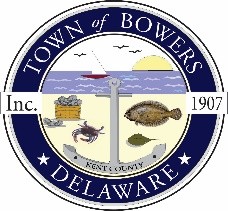 The Town of Bowers
3357 Main St. 
Frederica, DE   19946
(302) 572-9000
bowersbeach.delaware.govMEETING MINUTESThe meeting was called to order at 7:00pm on July 14, 2022byMayor Ada PuzzoCouncil members present:Shirley Pennington (Zoom),Bob McDevitt,Marty Manning, and Wayne Irons.The Pledge of Allegiance was recited in unison.Minutes:A motion was made by Bob McDevitt, seconded by Marty Manning to table the Junemeeting minutes.  Motion carried.Treasurer’s Report:Marty went over the reports for June 2022.  Then went over July 2021 thru June 2022.Mayor Ada commented on the Profit and Loss for the year addressing the ARPA funds that we received.  Of the $ 87,207 that was received, only $ 16,000 has been obligated so far.  She also made us aware that we will be reimbursed the $ 17,420 in engineering fees.Bruce Turner asked a question regarding the ARPA money and our deadline to use it which is December of 2023.Renee Summerall asked what the legal fees consisted of.  they are for any variances, Board of Adjustments, and anything that Barrett assists the town with.  We have discussed raising some of our fees to help cover those expenses.A motion was made by Ada Puzzo, seconded byWayne Irons toaccept the June 2022 Treasurer's Report.  Motion carried.COMMITTEE REPORTSDover Kent County MPO:If we are selected there will be no cost to the town for the Byways Grant.Parks & Recreation:There was a complaint that the Church Street parked wasn't cut but it did get cut today.  J and A is still doing the grass cutting as the other estimate was $75 a week higher and the others we asked were booked.The fencing at the Church Street park keeps coming apart and Tink is considering screwing the fencing together.  Otherwise the park is pretty clean.The other park has 3 dead trees that will hopefully be replaced by the Forestry Program since they were dead when they arrived.  Tink will meet with them to discuss.Our first concert was great and there were about 110 people in attendance.Tomorrow night will be another concert.  Some residents will play starting at 5:30 pm.  There will be hot dogs and T-Shirts for sale.  We will have entertainment on Heritage Day as well.We need a town handyman.  The pavilion at the park needs to be addressed and there is a window that needs to be fixed at the museum.Planning/Zoning Code Revisions:The committee reviewed the Non-conforming buildings and non-conforming lot.  Council will review the recommendations and give comment back at the next town meeting.Streets:No ReportPublic Water:No ReportBoard of Adjustments: No ReportCode Enforcement:No ReportParking Lot:No ReportWatermen's Park:The LED Solar Power light has arrived.  The light is motion sensitive.  There are some funds left that they will use to have someone install the light.  It also has a camera on it as well.OLD BUSINESSChannel Dredging and Rock Jetty: Mayor Ada received a phone call that next Friday there will be a public announcement about the dredging and it will be good news.Beach Replenishment/Dune Repair:No updateDrainage:We are waiting on Century Engineering.Town Elections:  The Town election will take place on August 6th from 2 to 7pm at the Bowers Fire Hall.  We will distribute absentee ballots as requested.  Please make sure to register to vote.  On the day of the elections please bring proper ID with you.NEW BUSINESSFY 23 Budget: Mayor Ada and Marty will be reviewing the 2022 Budget and compare projected vs. actual expenditures.Upcoming Museum Events:Judy Martin reported that Heritage Day will be October 9th.  There will be a 5K race, music, vendors, and food.  This has been a good year for the museum and they even had a visitor from England.RESIDENT TOPICS AND CONCERNSScott Eatough would like the town to develop town and beach rules and consider signage to address the following:Dogs on the BeachFires and FireworksBoats and SeedosProper parking areasHours for beach usageAccess point to the beachWe should look at other beach town and see what their signage looks likeThere are problems with renters who haven't been told the rules and regulations for the town.  There have been instances of aggressive behavior and abusive language to home owners.  He is wondering if cameras would help as he would like to have a safe environment for our town.  He would like to have a way to communicate with the people in our town that rent out their properties.Comments from other residents:Marge said that we have heard this many times already and there is support from the town residents.Tink said that the signage we do have can't be seen for overgrown trees that need to be trimmed.  He also said that the same guy who makes the T-shirts does signs as well.COUNCIL COMMENTSWayne - He schedules the time for Police presence in two hour increments and they charge $ 100 an hour.  The time is usually 5 to 7 pm and it's not easy to get someone at other times.Ada - People who rent out their properties do not notify the town.  It would be nice to know, but they are not required. The town is in favor of developing a process to relay information to property owners and their renters.Bob - The signs have been posted for when dogs are allowed on the beach.NEXT MEETING AND ADJOURNMENTThere being no further business, a motion was made by Marty Manning, seconded by Bob McDevitt,to adjourn the meeting at 8:43pm. Motion Carried.The next town meeting will be held on August 10, 2022 starting at 7:00 pm and will be in person meeting as well as  Zoom.Town Meetings are held the second Thursday of each month unless changed by the Mayor.Respectfully submitted,Shirley A. Pennington, Secretary